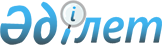 Қазақстан Республикасы Үкіметінің 2002 жылғы 10 қазандағы N 1106 қаулысына өзгерістер енгізу туралы
					
			Күшін жойған
			
			
		
					Қазақстан Республикасы Үкіметінің 2003 жылғы 28 мамырдағы N 496 қаулысы. Күші жойылды - Қазақстан Республикасы Үкіметінің 2003 жылғы 25 желтоқсандағы N 1316 қаулысымен      Ескерту. Күші жойылды - ҚР Үкіметінің 2003.12.25 N 1316 қаулысымен      Қазақстан Республикасының Үкіметі қаулы етеді: 



      1. "Қазақстан Республикасы Үкіметінің жанында Нашақорлыққа және есірткі бизнесіне қарсы іс-әрекетті ұйымдастыру мәселелері жөніндегі комиссия құру туралы" Қазақстан Республикасы Үкіметінің 2002 жылғы 10 қазандағы N 1106 қаулысына (Қазақстан Республикасының ПҮКЖ-ы, 2002 ж., N 34, 362-құжат) мынадай өзгерістер енгізілсін: 

      көрсетілген қаулыға қосымшада: 

      Қазақстан Республикасы Үкіметінің жанындағы Нашақорлыққа және есірткі бизнесіне қарсы іс-әрекетті ұйымдастыру мәселелері жөніндегі комиссияның құрамына мыналар енгізілсін: 

      Жұмабеков Оңалсын Исламұлы     - Қазақстан Республикасының Әділет министрі, төрағаның орынбасары; 

      Сисенбаев Тағыр Мұсаұлы        - Қазақстан Республикасының Қаржы вице-министрі; 

      мынадай: 

      "Қосмұхаметова                 - Біріккен Ұлттар Ұйымының 

      Жәннат Оразымбетқызы             Есірткіні бақылау және 

                                       қылмыстың алдын алу 

                                       жөніндегі басқармасының 

                                       Қазақстан бойынша 

                                       бағдарламаларды ұлттық 

                                       үйлестіруші (келісім 

                                       бойынша)"       деген жол мынадай редакцияда жазылсын:       "Қосмұхаметова                 - Біріккен Ұлттар Ұйымының 

      Жәннат Оразымбетқызы             Есірткі және қылмыстар 

                                       жөніндегі басқармасының 

                                       Қазақстан бойынша 

                                       бағдарламаларды ұлттық 

                                       үйлестіруші (келісім 

                                       бойынша)";       көрсетілген Комиссияның құрамынан: Ким Георгий Владимирович, Жәмішев Болат Бидахметұлы шығарылсын. 



      2. Осы қаулы қол қойылған күнінен бастап күшіне енеді.       Қазақстан Республикасының 

      Премьер-Министрі 
					© 2012. Қазақстан Республикасы Әділет министрлігінің «Қазақстан Республикасының Заңнама және құқықтық ақпарат институты» ШЖҚ РМК
				